Ejercicios página 178: 14, 15.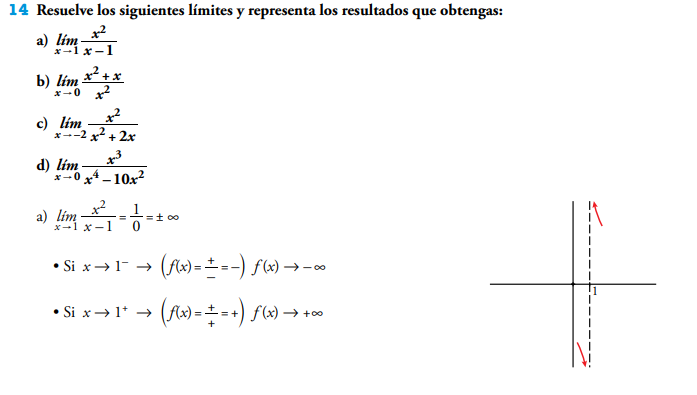 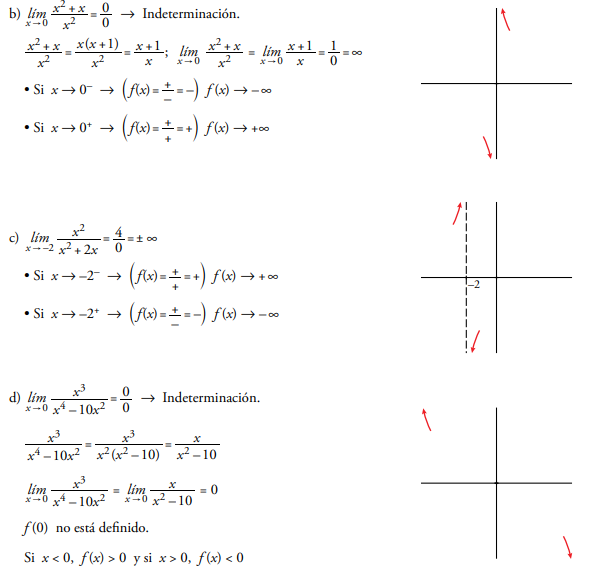 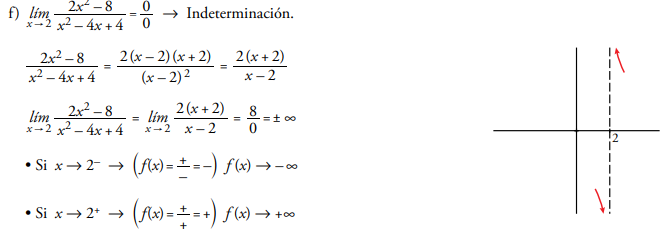 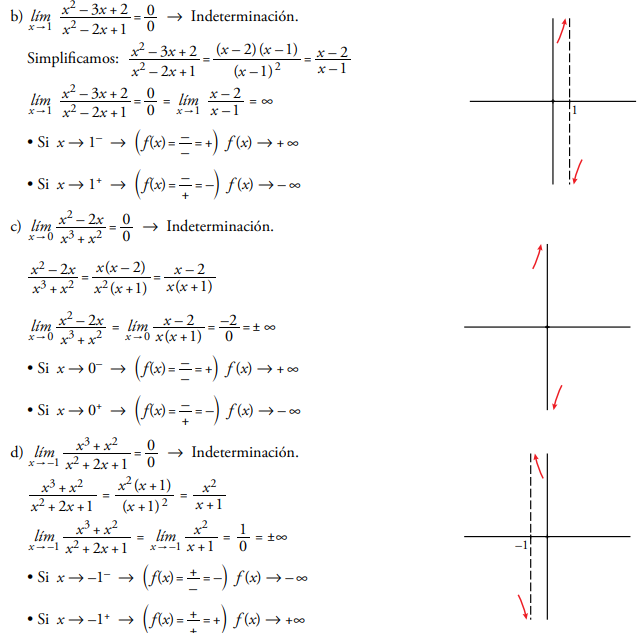 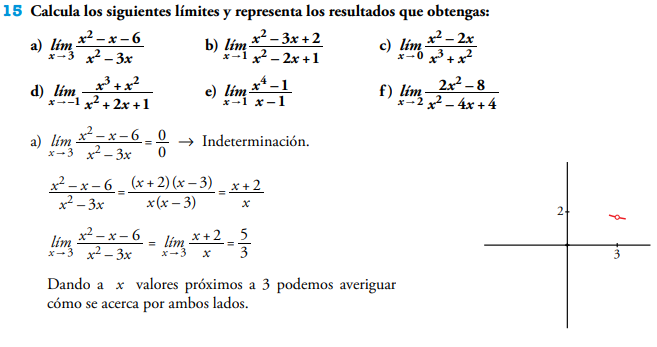 